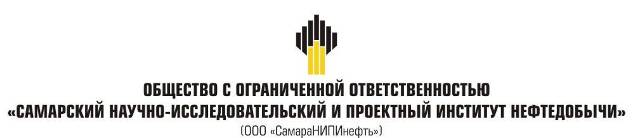 ДОКУМЕНТАЦИЯ ПО ПЛАНИРОВКЕ ТЕРРИТОРИИдля размещения объекта4901П «Электроснабжение скважины № 587 Боровского месторождения»в границах сельского поселения Сергиевскмуниципального района Сергиевский Самарской области.Книга 3. Проект межевания территории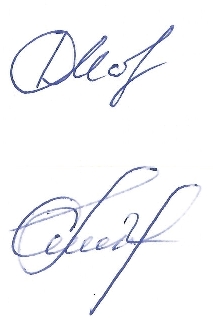 Главный инженер                                                          Д.В. КашаевЗаместитель главного инженерапо инженерным изысканиям                             Д.И. Касаеви землеустроительным работамСамара, 2019г.Основная часть проекта межевания территорииРаздел 1 «Проект межевания территории. Графическая часть»Раздел 2 «Текстовые материалы»2.1 Исходно-разрешительная документация.Основанием для разработки проекта межевания территории служит:1. Договор на выполнение работ с ООО «СамараНИПИнефть»;2. Материалы инженерных изысканий;3. «Градостроительный кодекс РФ» №190-ФЗ от 29.12.2004 г. (в редакции 2015 г.);4. Постановление Правительства РФ №77 от 15.02.2011 г.;5. «Земельный кодекс РФ» №136-ФЗ от 25.10.2001 г. (в редакции 2015 г.);6. Сведения государственного кадастрового учёта;7. Топографическая съёмка территории;8. Правила землепользования и застройки сельского поселения Сергиевск муниципального района Сергиевский Самарской области.2.2 Основание для выполнения проекта межевания.Проект межевания территории разрабатывается в соответствии с проектом планировки территории в целях установления границ земельных участков, предназначенных для строительства и размещения объекта АО «Самаранефтегаз»4901П «Электроснабжение скважины № 587 Боровского месторождения»согласнотехническому заданию на выполнение проекта планировки территории и проекта межевания территории объекта4901П «Электроснабжение скважины № 587 Боровского месторождения» в границах сельского поселения Сергиевск муниципального района Сергиевский Самарской области.2.3 Цели и задачи выполнения проекта межевания территорииПодготовка проекта межевания территории осуществляется в целях определения местоположения границ земельных участков, которые образованы из земель, государственная собственность на которые не разграничена.При подготовке проекта межевания территории определение местоположения границ образуемых земельных участков осуществляется в соответствии с градостроительными регламентами и нормами отвода земельных участков для конкретных видов деятельности, установленными в соответствии с федеральными законами, техническими регламентами.Сформированные земельные участки должны обеспечить:возможность полноценной реализации прав на формируемые земельные участки, включая возможность полноценного использования в соответствии с назначением, и эксплуатационными качествами;возможность долгосрочного использования земельного участка.Структура землепользования в пределах территории межевания, сформированная в результате межевания должна обеспечить условия для наиболее эффективного использования и развития этой территории.В процессе межевания устанавливаются границы земельных участков необходимых для размещения объекта АО «Самаранефтегаз».Проектом межевания границ отображены:границы образуемых и изменяемых земельных участков и их частей;красные линии, утверждённые в составе проекта планировки территории.2.4 Выводы по проектуНастоящим проектом выполнено формирование границ образуемых земельных участков и их частей.Настоящий проект обеспечивает равные права и возможности правообладателей земельных участков в соответствии с действующим законодательством. Сформированные границы земельных участков позволяют обеспечить необходимые условия для строительства и размещения объекта АО «Самаранефтегаз»4901П «Электроснабжение скважины № 587 Боровского месторождения» общей площадью –10775кв.м.Земельный участок образуется в соответствии с абзацем 9 части 1 статьи 15 Закона Самарской области от 11.03.2005 № 94-ГД «О земле», а именно: минимальный размер образуемого нового неделимого земельного участка из земель сельскохозяйственного назначения в целях недропользования устанавливается равным размеру, необходимому для проведения работ при разработке месторождений полезных ископаемых. Формирование данного земельного участка осуществляется с целью реализации проектных решений, необходимых для проведения работ при разработке месторождений полезных ископаемых АО «Самаранефтегаз» на основании лицензии на пользование недрами, то есть для недропользования.Земельные участки под строительство объекта образованы с учётом ранеепоставленных на государственный кадастровый учёт земельных участков.Проект межевания выполняется с учётом сохранения ранее образованныхземельных участков, зарегистрированных в ГКН.Проект межевания территории является неотъемлемой частью проекта планировкитерритории. Каталоги координат и дирекционных углов образуемых земельных участковявляются приложением к чертежу межевания.Проект межевания территории является основанием для установления границземельных участков на местности, закрепления их межевыми знаками и регистрации вустановленном порядке.По объекту строительства АО «Самаранефтегаз» 4901П «Электроснабжение скважины № 587 Боровского месторождения» не планируется образованиеземельных участков, которые будут отнесены к территориям общего пользования.Постановлением Правительства РФ от 3 декабря 2014г. № 1300 утверждёнперечень видов объектов, размещение которых может осуществляться на землях илиземельных участках, находящихся в государственной или муниципальной собственности,без предоставления земельных участков и установления сервитутов, а также возможныеспособы их образования.Экспликация по образованным и изменяемым земельным участкам представлена графической части проекта межевания территории.Каталог координат образуемых и изменяемых земельных участков и их частейпредставлен в таблице2.4.1.Таблица 2.4.1 - Каталог координат образуемых и изменяемых земельных участков и их частейПриложения№ п/пНаименованиеЛистРаздел 1 «Проект межевания территории. Графическая часть»Раздел 1 «Проект межевания территории. Графическая часть»Раздел 1 «Проект межевания территории. Графическая часть»Чертёжмежевания территории-Схема границ зон с особыми условиями использования территории-Раздел 2 «Текстовые материалы»Раздел 2 «Текстовые материалы»Раздел 2 «Текстовые материалы»2.1Исходно-разрешительная документация52.2Основание для выполнения проекта межевания52.3Цели и задачи выполнения проекта межевания территории52.4Выводы по проекту6Координаты образуемых частей земельныхучастков7ПриложенияПриложенияПриложения1Площадь:1199 кв. мПлощадь:1199 кв. мПлощадь:1199 кв. мПлощадь:1199 кв. мПлощадь:1199 кв. мПлощадь:1199 кв. м1Кадастровый номер:Кадастровый номер:63:31:0502002:22/чзу163:31:0502002:22/чзу163:31:0502002:22/чзу163:31:0502002:22/чзу11Назначение:Назначение:Земельный участок под строительство скважины № 587Земельный участок под строительство скважины № 587Земельный участок под строительство скважины № 587Земельный участок под строительство скважины № 5871Собственник (правообладатель):Собственник (правообладатель):Администрация муниципального района СергиевскийАдминистрация муниципального района СергиевскийАдминистрация муниципального района СергиевскийАдминистрация муниципального района Сергиевский1Категория земельКатегория земельЗемли сельскохозяйственного назначенияЗемли сельскохозяйственного назначенияЗемли сельскохозяйственного назначенияЗемли сельскохозяйственного назначения1Разрешённое использованиеРазрешённое использованиеДля ведения сельскохозяйственной деятельности (земельные участки фонда перераспределения)Для ведения сельскохозяйственной деятельности (земельные участки фонда перераспределения)Для ведения сельскохозяйственной деятельности (земельные участки фонда перераспределения)Для ведения сельскохозяйственной деятельности (земельные участки фонда перераспределения)1№№ пунктаXYДирекционный уголДлина линии, мНаправление11484080.572252605.7482°2'57"1.811-212484080.822252607.5338°54'31"13.662-313484091.452252616.1184°52'58"2.023-414484091.632252618.1278°2'17"1.214-515484091.882252619.3082°55'60"1.225-616484092.032252620.5188°4'29"1.196-717484092.072252621.7092°20'49"1.227-818484092.022252622.9297°59'51"1.228-919484091.852252624.13102°59'41"1.209-10110484091.582252625.30106°55'39"1.2010-11111484091.232252626.45112°19'43"1.2111-12112484090.772252627.57117°24'27"1.2212-13113484090.212252628.65123°16'30"1.5313-14114484089.372252629.93135°39'26"19.7314-15115484075.262252643.72126°50'12"3.4415-16116484073.202252646.47245°33'1"24.3516-17117484063.122252624.30214°39'8"20.3117-18118484046.412252612.75306°59'49"26.1618-19119484062.152252591.8636°59'57"23.0619-12Площадь: 1225кв. мПлощадь: 1225кв. мПлощадь: 1225кв. мПлощадь: 1225кв. мПлощадь: 1225кв. мПлощадь: 1225кв. м2Кадастровый номер:Кадастровый номер:63:31:0502002:24/чзу163:31:0502002:24/чзу163:31:0502002:24/чзу163:31:0502002:24/чзу12Назначение:Назначение:Земельный участок под строительство скважины № 587Земельный участок под строительство скважины № 587Земельный участок под строительство скважины № 587Земельный участок под строительство скважины № 5872Собственник (правообладатель):Собственник (правообладатель):Администрация муниципального района СергиевскийАдминистрация муниципального района СергиевскийАдминистрация муниципального района СергиевскийАдминистрация муниципального района Сергиевский2Категория земельКатегория земельЗемли сельскохозяйственного назначенияЗемли сельскохозяйственного назначенияЗемли сельскохозяйственного назначенияЗемли сельскохозяйственного назначения2Разрешённое использованиеРазрешённое использованиеДля сельскохозяйственного использованияДля сельскохозяйственного использованияДля сельскохозяйственного использованияДля сельскохозяйственного использования2№№ пунктаXYДирекционный уголДлина линии, мНаправление21484046.412252612.7534°39'8"20.311-222484063.122252624.3065°33'1"24.352-323484073.202252646.47126°50'38"13.163-424484065.312252657.0050°18'3"6.894-525484069.712252662.30207°24'30"21.275-626484050.832252652.51158°21'37"5.266-727484045.942252654.45216°51'38"24.727-828484026.162252639.62307°0'10"33.658-13Площадь:9кв. мПлощадь:9кв. мПлощадь:9кв. мПлощадь:9кв. мПлощадь:9кв. мПлощадь:9кв. м3Кадастровый номер:Кадастровый номер:63:31:0502002:23 /чзу163:31:0502002:23 /чзу163:31:0502002:23 /чзу163:31:0502002:23 /чзу13Назначение:Назначение:Земельный участок под строительство скважины № 587Земельный участок под строительство скважины № 587Земельный участок под строительство скважины № 587Земельный участок под строительство скважины № 5873Собственник (правообладатель):Собственник (правообладатель):Администрация муниципального района СергиевскийАдминистрация муниципального района СергиевскийАдминистрация муниципального района СергиевскийАдминистрация муниципального района Сергиевский3Категория земельКатегория земельЗемли сельскохозяйственного назначенияЗемли сельскохозяйственного назначенияЗемли сельскохозяйственного назначенияЗемли сельскохозяйственного назначения3Разрешённое использованиеРазрешённое использованиеТрубопроводный транспортТрубопроводный транспортТрубопроводный транспортТрубопроводный транспорт3№№ пунктаXYДирекционный уголДлина линии, мНаправление31484046.172252612.5835°18'40"0.291-232484046.412252612.75127°0'10"33.652-333484026.162252639.62217°52'30"0.233-434484025.982252639.48306°53'25"33.634-14Площадь: 13кв. мПлощадь: 13кв. мПлощадь: 13кв. мПлощадь: 13кв. мПлощадь: 13кв. мПлощадь: 13кв. м4Кадастровый номер:Кадастровый номер:63:31:0502002:3 /чзу163:31:0502002:3 /чзу163:31:0502002:3 /чзу163:31:0502002:3 /чзу14Назначение:Назначение:Земельный участок под строительство скважины № 587Земельный участок под строительство скважины № 587Земельный участок под строительство скважины № 587Земельный участок под строительство скважины № 5874Собственник (правообладатель):Собственник (правообладатель):Администрация муниципального района СергиевскийАдминистрация муниципального района СергиевскийАдминистрация муниципального района СергиевскийАдминистрация муниципального района Сергиевский4Категория земельКатегория земельЗемли сельскохозяйственного назначенияЗемли сельскохозяйственного назначенияЗемли сельскохозяйственного назначенияЗемли сельскохозяйственного назначения4Разрешённое использованиеРазрешённое использованиеДля ведения сельскохозяйственной деятельности (земельные участки фонда перераспределения)Для ведения сельскохозяйственной деятельности (земельные участки фонда перераспределения)Для ведения сельскохозяйственной деятельности (земельные участки фонда перераспределения)Для ведения сельскохозяйственной деятельности (земельные участки фонда перераспределения)4№№ пунктаXYДирекционный уголДлина линии, мНаправление41484080.572252605.74216°59'57"23.061-242484062.152252591.86126°59'49"26.162-343484046.412252612.75215°18'40"0.293-444484046.172252612.58306°54'48"26.344-545484061.992252591.5236°51'36"23.175-646484080.532252605.4282°52'30"0.326-15Площадь:277кв. мПлощадь:277кв. мПлощадь:277кв. мПлощадь:277кв. мПлощадь:277кв. мПлощадь:277кв. м5Кадастровый номер:Кадастровый номер:63:31:0502002:22/чзу263:31:0502002:22/чзу263:31:0502002:22/чзу263:31:0502002:22/чзу25Назначение:Назначение:Земельный участок под обустройство скважины № 587Земельный участок под обустройство скважины № 587Земельный участок под обустройство скважины № 587Земельный участок под обустройство скважины № 5875Собственник (правообладатель):Собственник (правообладатель):Администрация муниципального района СергиевскийАдминистрация муниципального района СергиевскийАдминистрация муниципального района СергиевскийАдминистрация муниципального района Сергиевский5Категория земельКатегория земельЗемли сельскохозяйственного назначенияЗемли сельскохозяйственного назначенияЗемли сельскохозяйственного назначенияЗемли сельскохозяйственного назначения5Разрешённое использованиеРазрешённое использованиеДля ведения сельскохозяйственной деятельности (земельные участки фонда перераспределения)Для ведения сельскохозяйственной деятельности (земельные участки фонда перераспределения)Для ведения сельскохозяйственной деятельности (земельные участки фонда перераспределения)Для ведения сельскохозяйственной деятельности (земельные участки фонда перераспределения)5№№ пунктаXYДирекционный уголДлина линии, мНаправление51484080.572252605.7437°0'26"25.881-252484101.242252621.32126°40'8"41.042-353484076.732252654.24245°34'2"8.533-454484073.202252646.47306°50'12"3.444-555484075.262252643.72315°39'26"19.735-656484089.372252629.93303°16'30"1.536-757484090.212252628.65297°24'27"1.227-858484090.772252627.57292°19'43"1.218-959484091.232252626.45286°55'39"1.209-10510484091.582252625.30282°59'41"1.2010-11511484091.852252624.13277°59'51"1.2211-12512484092.022252622.92272°20'49"1.2212-13513484092.072252621.70268°4'29"1.1913-14514484092.032252620.51262°55'60"1.2214-15515484091.882252619.30258°2'17"1.2115-16516484091.632252618.12264°52'58"2.0216-17517484091.452252616.11218°54'31"13.6617-18518484080.822252607.53262°2'57"1.8118-16Площадь:246кв. мПлощадь:246кв. мПлощадь:246кв. мПлощадь:246кв. мПлощадь:246кв. мПлощадь:246кв. м6Кадастровый номер:Кадастровый номер:63:31:0502002:24/чзу263:31:0502002:24/чзу263:31:0502002:24/чзу263:31:0502002:24/чзу26Назначение:Назначение:Земельный участок под обустройство скважины № 587Земельный участок под обустройство скважины № 587Земельный участок под обустройство скважины № 587Земельный участок под обустройство скважины № 5876Собственник (правообладатель):Собственник (правообладатель):Администрация муниципального района СергиевскийАдминистрация муниципального района СергиевскийАдминистрация муниципального района СергиевскийАдминистрация муниципального района Сергиевский6Категория земельКатегория земельЗемли сельскохозяйственного назначенияЗемли сельскохозяйственного назначенияЗемли сельскохозяйственного назначенияЗемли сельскохозяйственного назначения6Разрешённое использованиеРазрешённое использованиеДля сельскохозяйственного использованияДля сельскохозяйственного использованияДля сельскохозяйственного использованияДля сельскохозяйственного использования6№№ пунктаXYДирекционный уголДлина линии, мНаправление61484026.162252639.6236°51'38"24.721-262484045.942252654.45338°21'37"5.262-363484050.832252652.5127°24'30"21.273-464484069.712252662.30230°18'3"6.894-565484065.312252657.00306°50'38"13.165-666484073.202252646.4765°34'2"8.536-767484076.732252654.24126°39'30"18.967-868484065.412252669.45217°0'9"49.308-969484026.042252639.78306°52'12"0.209-17Площадь:863кв. мПлощадь:863кв. мПлощадь:863кв. мПлощадь:863кв. мПлощадь:863кв. мПлощадь:863кв. м7Кадастровый номер:Кадастровый номер:63:31:0502002:23/чзу263:31:0502002:23/чзу263:31:0502002:23/чзу263:31:0502002:23/чзу27Назначение:Назначение:Земельный участок под обустройство скважины № 587Земельный участок под обустройство скважины № 587Земельный участок под обустройство скважины № 587Земельный участок под обустройство скважины № 5877Собственник (правообладатель):Собственник (правообладатель):Администрация муниципального района СергиевскийАдминистрация муниципального района СергиевскийАдминистрация муниципального района СергиевскийАдминистрация муниципального района Сергиевский7Категория земельКатегория земельЗемли сельскохозяйственного назначенияЗемли сельскохозяйственного назначенияЗемли сельскохозяйственного назначенияЗемли сельскохозяйственного назначения7Разрешённое использованиеРазрешённое использованиеТрубопроводный транспортТрубопроводный транспортТрубопроводный транспортТрубопроводный транспорт7№№ пунктаXYДирекционный уголДлина линии, мНаправление71484004.902252584.0434°39'56"50.181-272484046.172252612.58126°53'25"33.632-373484025.982252639.4837°52'30"0.233-474484026.162252639.62126°52'12"0.204-575484026.042252639.7837°0'9"49.305-676484065.412252669.45126°39'59"6.206-777484061.712252674.42216°53'30"26.327-878484040.662252658.62126°54'29"3.018-979484038.852252661.03218°26'10"6.009-10710484034.152252657.30306°52'12"2.8510-11711484035.862252655.02216°52'12"27.0011-12712484014.262252638.82306°53'10"35.3712-13713484035.492252610.53216°52'12"39.1013-14714484004.212252587.07262°36'1"2.3314-15715484003.912252584.76323°58'21"1.2215-18Площадь:940кв. мПлощадь:940кв. мПлощадь:940кв. мПлощадь:940кв. мПлощадь:940кв. мПлощадь:940кв. м8Кадастровый номер:Кадастровый номер:63:31:0000000:4933/чзу1(1-2)63:31:0000000:4933/чзу1(1-2)63:31:0000000:4933/чзу1(1-2)63:31:0000000:4933/чзу1(1-2)8Назначение:Назначение:Земельный участок под обустройство скважины № 587Земельный участок под обустройство скважины № 587Земельный участок под обустройство скважины № 587Земельный участок под обустройство скважины № 5878Собственник (правообладатель):Собственник (правообладатель):Администрация муниципального района СергиевскийАдминистрация муниципального района СергиевскийАдминистрация муниципального района СергиевскийАдминистрация муниципального района Сергиевский8Категория земельКатегория земельЗемли сельскохозяйственного назначенияЗемли сельскохозяйственного назначенияЗемли сельскохозяйственного назначенияЗемли сельскохозяйственного назначения8Разрешённое использованиеРазрешённое использованиеТрубопроводный транспортТрубопроводный транспортТрубопроводный транспортТрубопроводный транспорт8№№ пунктаXYДирекционный уголДлина линии, мНаправление81484034.152252657.30218°10'44"29.591-282484010.892252639.01262°40'17"52.372-383484004.212252587.0736°52'12"39.103-484484035.492252610.53126°53'10"35.374-585484014.262252638.8236°52'12"27.005-686484035.862252655.02126°52'12"2.856-187484059.492252677.40218°25'7"26.347-888484038.852252661.03306°54'29"3.018-989484040.662252658.6236°53'30"26.329-10810484061.712252674.42126°41'6"3.7210-79Площадь:6003кв. мПлощадь:6003кв. мПлощадь:6003кв. мПлощадь:6003кв. мПлощадь:6003кв. мПлощадь:6003кв. м9Кадастровый номер:Кадастровый номер:63:31:0502002:3/чзу263:31:0502002:3/чзу263:31:0502002:3/чзу263:31:0502002:3/чзу29Назначение:Назначение:Земельный участок под: обустройство скважины № 587; проезд к сооружениям скважины № 587; кабель электрический силовой; трассу 
ВЛ-6 кВ к скважине № 597Земельный участок под: обустройство скважины № 587; проезд к сооружениям скважины № 587; кабель электрический силовой; трассу 
ВЛ-6 кВ к скважине № 597Земельный участок под: обустройство скважины № 587; проезд к сооружениям скважины № 587; кабель электрический силовой; трассу 
ВЛ-6 кВ к скважине № 597Земельный участок под: обустройство скважины № 587; проезд к сооружениям скважины № 587; кабель электрический силовой; трассу 
ВЛ-6 кВ к скважине № 5979Собственник (правообладатель):Собственник (правообладатель):Администрация муниципального района СергиевскийАдминистрация муниципального района СергиевскийАдминистрация муниципального района СергиевскийАдминистрация муниципального района Сергиевский9Категория земельКатегория земельЗемли сельскохозяйственного назначенияЗемли сельскохозяйственного назначенияЗемли сельскохозяйственного назначенияЗемли сельскохозяйственного назначения9Разрешённое использованиеРазрешённое использованиеДля ведения сельскохозяйственной деятельности (земельные участки фонда перераспределения)Для ведения сельскохозяйственной деятельности (земельные участки фонда перераспределения)Для ведения сельскохозяйственной деятельности (земельные участки фонда перераспределения)Для ведения сельскохозяйственной деятельности (земельные участки фонда перераспределения)9№№ пунктаXYДирекционный уголДлина линии, мНаправление91484101.242252621.32217°0'26"25.881-292484080.572252605.74262°52'30"0.322-393484080.532252605.42216°51'36"23.173-494484061.992252591.52126°54'48"26.344-595484046.172252612.58214°39'56"50.185-696484004.902252584.04323°49'24"33.886-797484032.252252564.04215°11'50"120.737-898483933.592252494.45292°48'33"46.778-999483951.722252451.34247°30'51"39.179-10910483936.742252415.15283°0'23"25.6410-11911483942.512252390.17193°2'16"5.9811-12912483936.682252388.82283°2'55"31.0912-13913483943.702252358.53191°59'60"18.5713-14914483925.542252354.67102°2'13"15.9214-15915483922.222252370.24216°55'36"28.3015-16916483899.602252353.24219°10'37"14.7116-17917483888.202252343.95343°43'25"37.1117-18918483923.822252333.55282°3'4"25.6218-19919483929.172252308.4912°2'51"43.1219-20920483971.342252317.49102°1'46"45.9220-21921483961.772252362.40192°10'29"6.5021-22922483955.422252361.03103°1'25"55.0322-23923483943.022252414.6467°31'36"39.7423-24924483958.212252451.36112°48'33"44.4524-25925483940.982252492.3335°3'47"121.5425-26926484040.462252562.15124°15'13"6.4826-27927484036.812252567.5137°25'25"83.8227-28928484103.382252618.45126°42'35"3.5828-1